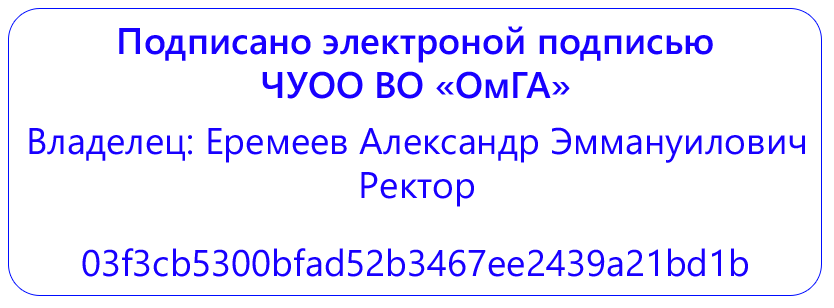 Частное учреждение образовательная организация высшего образования«Омская гуманитарная академия»Кафедра «Педагогики, психологии и социальной работы»ПРОГРАММА ПРАКТИЧЕСКОЙ ПОДГОГОВКИ 
В ФОРМЕ ПРОИЗВОДСТВЕННОЙ ПРАКТИКИПроизводственная практика (организационно-управленческая)К.М.04.04 (П)Магистратура по направлению подготовки 44.04.02 Психолого-педагогическое образование Направленность (профиль) программы: «Управление дошкольным образованием»Области профессиональной деятельности 
и (или) сферы профессиональной деятельностиОбласти профессиональной деятельности. 01. ОБРАЗОВАНИЕ И НАУКАПрофессиональные стандарты: Типы задач профессиональной деятельности: педагогический; проектный; организационно-управленческийДля обучающихся:заочной формы обучения 2021 года набора  на 2021/2022 учебный год                                                               Омск 2021Составитель:к.п.н., доцент_________________ /Т.В.Савченко /Рабочая программа практической подготовки в форме производственной практики одобрена на заседании кафедры  «Педагогики, психологии и социальной работы»Протокол от 30.08.2021 №1Зав. кафедрой  д.п.н., профессор _________________ /Е.В. Лопанова /СОДЕРЖАНИЕПрограмма практической подготовки при реализации производственной  (организационно-управленческой) практики  составлена в соответствии с:- Федеральным законом Российской Федерации от 29.12.2012 № 273-ФЗ «Об образовании в Российской Федерации»;- Федеральным государственным образовательным стандартом высшего образования по направлению подготовки  44.04.02 Психолого-педагогическое образование (уровень магистратуры), утвержденного Приказом Минобрнауки России от 12.05.2016 N 549 (зарегистрирован в Минюсте России 26.05.2016 N 42288) (далее - ФГОС ВО, Федеральный государственный образовательный стандарт высшего образования);- Порядком организации и осуществления образовательной деятельности по образовательным программам высшего образования - программам бакалавриата, программам специалитета, программам магистратуры, утвержденным приказом Минобрнауки России от 05.04.2017 № 301 (зарегистрирован Минюстом России 14.07.2017, регистрационный № 47415, (далее - Порядок организации и осуществления образовательной деятельности по образовательным программам высшего образования).Программа практической подготовки при реализации производственной  (организационно-управленческой) практики  составлена в соответствии с локальными нормативными актами ЧУОО ВО «Омская гуманитарная академия» (далее – Академия; ОмГА):- «Положением о порядке организации и осуществления образовательной деятельности по образовательным программам высшего образования - программам бакалавриата, программам магистратуры», одобренным на заседании Ученого совета от 28.08.2017 (протокол заседания № 1), Студенческого совета ОмГА от 28.08.2017 (протокол заседания № 1), утвержденным приказом ректора от 28.08.2017 №37;- «Положением о порядке разработки и утверждения образовательных программ», одобренным на заседании Ученого совета от 28.08.2017 (протокол заседания № 1), Студенческого совета ОмГА от 28.08.2017 (протокол заседания № 1), утвержденным приказом ректора от 28.08.2017 №37;- «Положением о практической подготовке обучающихся», одобренным на заседании Ученого совета от 28.09.2020 (протокол заседания № 2), Студенческого совета ОмГА от 28.09.2020 (протокол заседания № 2);- «Положением об обучении по индивидуальному учебному плану, в том числе, ускоренном обучении, студентов, осваивающих основные профессиональные образовательные программы высшего образования - программы бакалавриата, магистратуры», одобренным на заседании Ученого совета от 28.08. 2017 (протокол заседания № 1), Студенческого совета ОмГА от 28.08.2017 (протокол заседания № 1), утвержденным приказом ректора от 28.08.2017 №37; «Положением о порядке разработки и утверждения адаптированных образовательных программ высшего образования – программ бакалавриата, программам магистратуры для лиц с ограниченными возможностями здоровья и инвалидов», одобренным на заседании Ученого совета от 28.08. 2017 (протокол заседания № 1), Студенческого совета ОмГА от 28.08.2017 (протокол заседания № 1), утвержденным приказом ректора от 28.08.2017 №37;- учебным планом по основной профессиональной образовательной программе высшего образования – программе магистратуры по направлению подготовки  44.04.02 Психолого-педагогическое образование (уровень магистратуры), направленность (профиль) программы «Управление дошкольным образованием»; форма обучения – очная) на 2021/2022 учебный год, утвержденным приказом ректора от 30.08.2021 №94;- учебным планом по основной профессиональной образовательной программе высшего образования – программе магистратуры по направлению подготовки  44.04.02 Психолого-педагогическое образование (уровень магистратуры), направленность (профиль) программы «Управление дошкольным образованием»; форма обучения – заочная на 2021/2022 учебный год, утвержденным приказом ректора от 30.08.2021 №94.Возможность внесения изменений и дополнений в разработанную Академией образовательную программу в части рабочей программы «Производственная практика (организационно-управленческая)» в течение 2021/2022 учебного годПри реализации образовательной организацией основной профессиональной образовательной программы высшего образования - программы магистратуры по направлению подготовки  44.04.02 Психолого-педагогическое образование (уровень магистратуры), направленность (профиль) программы «Управление дошкольным образованием»; очная и заочная формы обучения в соответствии с требованиями законодательства Российской Федерации в сфере образования, Уставом Академии, локальными нормативными актами образовательной организации при согласовании со всеми участниками образовательного процесса образовательная организация имеет право внести изменения и дополнения в разработанную ранее рабочую программу в течение 2021/2022 учебного года.Указание вида практики, способа и формы ее проведенияВид практики:  Производственная практика.Тип практики: Организационно-управленческая.  Форма проведения практики: непрерывно Перечень планируемых результатов обучения при прохождении практики, соотнесенных с планируемыми результатами освоения образовательной программыПроцесс обучения при прохождении производственной практики (организационно-управленческой) направлен на формирование у обучающегося компетенций и запланированных результатов обучения, соотнесенных с индикаторами достижения компетенций:  Указание места практики в структуре образовательной программыПроизводственная практика (организационно-управленческая) К.М.04.04(П), входит в модуль К.М. «Модуль «Управление и координация в дошкольном образовании».Производственная практика (организационно-управленческая) в соответствии с учебным планом и заочной проводится на 1 курсе в 1 семестре для студентов очной формы обучения и на 1 курсе во 2 семестре – для студентов заочной формы обучения4. Указание объема практики в зачетных единицах и ее продолжительности в неделях либо в академических или астрономических часахОбщий объем учебной практики – 6 зачетных единиц – 216 академических часов – 4 недели. 5. Содержание практикиСодержание практики для очной и заочной форм обучения6. База проведения практики6.1. Профильные организации области профессиональной деятельности и сферы профессиональной деятельности, в которых выпускники, освоившие программу бакалавриата, могут осуществлять профессиональную деятельность: образовательные организации среднего общего образования.6.2. Практическая подготовка в форме производственной (организационно-управленческой) практики может проводиться в профильных организациях, имеющих договор о сотрудничестве с Академией. Руководство практикой осуществляется преподавателями ОмГА и специалистами профильных организаций. Руководители практики назначаются приказом ректора. Для решения общих организационных вопросов руководителем практики от ОмГА проводятся конференции:Установочная конференция (первый учебный день практики) – обучающиеся получают Программу практики, проходят необходимый инструктаж, распределяются по базам прохождения практики, знакомятся с руководителями практики, уточняют с ними порядок работы;Итоговая конференция (последний учебный день практики) – руководитель практики на основании представленных каждым обучающимся отчетных документов проводит дифференцированный зачет (с оценкой).В период практики обучающиеся выполняют следующие обязанности: Обучающийся обязан находиться на определенном для него руководителем рабочем месте и выполнять задания в соответствии с рабочим графиком (планом) проведения практики.Практикант выполняет все виды работ, предусмотренные планом практики. Обучающийся подчиняется правилам внутреннего распорядка организации, на базе которой проводится практика, распоряжениям администрации и руководителей практики.В случае невыполнения требований, предъявляемых практиканту, обучающийся может быть отстранен от практики.* Примечания:Для обучающихся по индивидуальному учебному плану:а) Для обучающихся по индивидуальному - учебному плану, обеспечивающему освоение соответствующей образовательной программы на основе индивидуализации ее содержания с учетом особенностей и образовательных потребностей конкретного обучающегося, в том числе при ускоренном обучении:При разработке образовательной программы высшего образования в части программы учебной практики   (ознакомительная) согласно требованиями частей 3-5 статьи 13, статьи 30, пункта 3 части 1 статьи 34 Федерального закона Российской Федерации от 29.12.2012 № 273-ФЗ «Об образовании в Российской Федерации»; пунктов 16, 38 Порядка организации и осуществления образовательной деятельности по образовательным программам высшего образования – программам бакалавриата, программам специалитета, программам магистратуры, утвержденного приказом Минобрнауки России от 05.04.2017 № 301 (зарегистрирован Минюстом России 14.07.2014, регистрационный № 47415), объем практики в зачетных единицах и её продолжительность в неделях либо в академических или астрономических часах образовательная организация устанавливает в соответствии с утвержденным индивидуальным учебным планом при освоении образовательной программы обучающимся, который имеет среднее профессиональное или высшее образование, и (или) обучается по образовательной программе высшего образования, и (или) имеет способности и (или) уровень развития, позволяющие освоить образовательную программу в более короткий срок по сравнению со сроком получения высшего образования по образовательной программе, установленным Академией в соответствии с Федеральным государственным образовательным стандартом высшего образования (ускоренное обучение такого обучающегося по индивидуальному учебному плану в порядке, установленном соответствующим локальным нормативным актом образовательной организации).б) Для обучающихся с ограниченными возможностями здоровья и инвалидов:При разработке адаптированной образовательной программы высшего образования, а для инвалидов - индивидуальной программы реабилитации инвалида в соответствии с требованиями статьи 79 Федерального закона Российской Федерации от 29.12.2012 № 273-ФЗ «Об образовании в Российской Федерации»; раздела III Порядка организации и осуществления образовательной деятельности по образовательным программам высшего образования – программам бакалавриата, программам специалитета, программам магистратуры, утвержденного приказом Минобрнауки России от 05.04.2017 № 301 (зарегистрирован Минюстом России 14.07.2014, регистрационный № 47415), Федеральными и локальными нормативными актами, Уставом Академии образовательная организация устанавливает конкретное содержание программы учебной практики и условия организации и проведения конкретного вида практики (тип практики «Учебная практика (практика по получению первичных профессиональных умений и навыков)»), составляющих контактную работу обучающихся с преподавателем и самостоятельную работу обучающихся с ограниченными возможностями здоровья(инвалидов)(при наличии факта зачисления таких обучающихся с учетом конкретных нозологий).в) Для лиц, зачисленных для продолжения обучения в соответствии с частью 5 статьи 5 Федерального закона от 05.05.2014 № 84-ФЗ «Об особенностях правового регулирования отношений в сфере образования в связи с принятием в Российскую Федерацию Республики Крым и образованием в составе Российской Федерации новых субъектов - Республики Крым и города федерального значения Севастополя и о внесении изменений в Федеральный закон «Об образовании в Российской Федерации»:При разработке образовательной программы высшего образования согласно требованиям частей 3-5 статьи 13, статьи 30, пункта 3 части 1 статьи 34 Федерального закона Российской Федерации от 29.12.2012 № 273-ФЗ «Об образовании в Российской Федерации»; пункта 20 Порядка организации и осуществления образовательной деятельности по образовательным программам высшего образования – программам бакалавриата, программам специалитета, программам магистратуры, утвержденного приказом Минобрнауки России от 05.04.2017 № 301 (зарегистрирован Минюстом России 14.07.2014, регистрационный № 47415), объем практики в зачетных единицах и её продолжительность в неделях либо в академических или астрономических часах образовательная организация устанавливает в соответствии с утвержденным индивидуальным учебным планом при освоении образовательной программы обучающимися, зачисленными для продолжения обучения в соответствии с частью 5 статьи 5 Федерального закона от 05.05.2014 № 84-ФЗ «Об особенностях правового регулирования отношений в сфере образования в связи с принятием в Российскую Федерацию Республики Крым и образованием в составе Российской Федерации новых субъектов - Республики Крым и города федерального значения Севастополя и о внесении изменений в Федеральный закон «Об образовании в Российской Федерации», в течение установленного срока освоения основной профессиональной образовательной программы высшего образования с учетом курса, на который они зачислены (указанный срок может быть увеличен не более чем на один год по решению Академии, принятому на основании заявления обучающегося).г) Для лиц, осваивающих образовательную программу в форме самообразования (если образовательным стандартом допускается получение высшего образования по соответствующей образовательной программе в форме самообразования), а также лиц, обучавшихся по не имеющей государственной аккредитации образовательной программе:При разработке образовательной программы высшего образования согласно требованиям пункта 9 части 1 статьи 33, части 3 статьи 34 Федерального закона Российской Федерации от 29.12.2012 № 273-ФЗ «Об образовании в Российской Федерации»; пункта 43 Порядка организации и осуществления образовательной деятельности по образовательным программам высшего образования – программам бакалавриата, программам специалитета, программам магистратуры, утвержденного приказом Минобрнауки России от 05.04.2017 № 301 (зарегистрирован Минюстом России 14.07.2014, регистрационный № 47415), объем практики в зачетных единицах и её продолжительность в неделях либо в академических или астрономических часах образовательная организация устанавливает в соответствии с утвержденным индивидуальным учебным планом при освоении образовательной программы обучающегося, зачисленного в качестве экстерна для прохождения промежуточной и (или) государственной итоговой аттестации в Академию по соответствующей имеющей государственную аккредитацию образовательной программе в порядке, установленном соответствующим локальным нормативным актом образовательной организации.7. Указание форм отчетности по практической подготовке 
в форме проиводственной практикиПромежуточная аттестация по практической подготовке в форме производственной практики (организационно-управленческой) проводится в форме зачета.По итогам практики каждый обучающийся оформляет и передает на кафедру отчет о прохождении практики в виде пакета документов, состав которого включает в себя:1)  Титульный лист (Приложение А). 2)  Задание на практику (Приложение Б). 3)  Совместный рабочий график (план) проведения практики (Приложение В).4)  Дневник практики (Приложение Г).5) Отзыв-характеристика руководителя практики от профильной организации (Приложение Д).6)  Содержание (наименования разделов отчета с указанием номеров страниц).7. Основная часть отчета (с учетом индивидуального задания). Необходимо привести общую характеристику профильной организации в целом, а также профильного подразделения, в котором непосредственно проводится практика, описание должности и рабочего места,   привести организационную структуру принимающей организации.  8) Заключение. Содержит анализ результатов прохождения практики в виде обобщений и выводов; 9) Список использованных источников.10) Приложения (иллюстрации, таблицы, карты, текст вспомогательного характера). Отчет о прохождении практики должен включать в себя развернутое изложение содержания работы обучающегося и полученных им результатов. Рекомендуемый объём отчета: 20-30 страниц, приложения.Отчет о прохождении практики составляется на основе материалов, собранных и обработанных студентом в период практики.К отчету о прохождении практики прилагается заполненный дневник практики. Дневник заполняется обучающимся, его подписывает руководитель практики от организации, в которой проводилась практика. В дневнике должны быть изложены ежедневные (еженедельные) записи о выполненных практикантом видах работ в период прохождения практики. Наблюдения руководителя практики от организации о работе студента, отмеченные им деловые качества, навыки, умения, отношение к работе отражается в Отзыве-характеристике руководителя практики от профильной организации. Отзыв заверяется печатью организации и подписью руководителя от профильной организации. Отзыв содержит рекомендуемую оценку по 4-балльной системе («отлично», «хорошо» «удовлетворительно», «неудовлетворительно»).Процедура защиты отчета включает в себя представление практикантом доклада о результатах прохождения практики с последующим обсуждением и ответами практиканта на вопросы преподавателя. Проведение подобной формы учебной работы направлено на реализацию двух основных задач:•	в результате непосредственного контакта с преподавателем практикант получает обратную связь, где он может понять и исправить свои ошибки, допущенные им в процессе всей работы;•	публичная защита способствует формированию навыков устной речи, выделению главного, подбору аргументов при отстаивании собственной точки зрения, умению быстро реагировать на поставленные преподавателем вопросы.8. Промежуточная аттестация по итогам практической подготовки 
в форме производственной (организационно-управленческой) практикиПромежуточная аттестация по итогам прохождения практической подготовки в форме производственной (организационно-управленческой) практики проводится при представлении обучающимся отчета по практике, выполненного по предъявляемым требованиям.По результатам проверки отчетной документации, собеседования и защиты (презентации) отчета выставляется зачет. 9. Перечень учебной литературы и ресурсов сети "Интернет", необходимых для проведения практикиПеречень учебной литературыОсновная:Методика обучения и воспитания в области дошкольного образования : учебник и практикум для вузов / Н. В. Микляева [и др.]. — 2-е изд. — Москва : Издательство Юрайт, 2021. — 450 с. — (Высшее образование). — ISBN 978-5-534-12763-8. — Текст : электронный // Образовательная платформа Юрайт [сайт]. — URL: https://urait.ru/bcode/469044 Болотина, Л. Р.  Дошкольная педагогика : учебное пособие для вузов / Л. Р. Болотина, Т. С. Комарова, С. П. Баранов. — 2-е изд., перераб. и доп. — Москва : Издательство Юрайт, 2021. — 218 с. — (Высшее образование). — ISBN 978-5-534-06925-9. — Текст : электронный // Образовательная платформа Юрайт [сайт]. — URL: https://urait.ru/bcode/471401 Ежкова, Н. С.  Дошкольная педагогика : учебное пособие для вузов / Н. С. Ежкова. — Москва : Издательство Юрайт, 2021. — 183 с. — (Высшее образование). — ISBN 978-5-534-10152-2. — Текст : электронный // Образовательная платформа Юрайт [сайт]. — URL: https://urait.ru/bcode/470978  Управление дошкольным образованием : учебник и практикум для вузов / Н. А. Виноградова [и др.] ; под редакцией Н. А. Виноградовой. — 2-е изд., испр. и доп. — Москва : Издательство Юрайт, 2021. — 530 с. — (Высшее образование). — ISBN 978-5-534-12764-5. — Текст : электронный // Образовательная платформа Юрайт [сайт]. — URL: https://urait.ru/bcode/469042 Дополнительная:5. Юревич, С. Н.  Взаимодействие дошкольной образовательной организации и семьи : учебное пособие для вузов / С. Н. Юревич, Л. Н. Санникова, Н. И. Левшина ; под редакцией С. Н. Юревич. — Москва : Издательство Юрайт, 2021. — 181 с. — (Высшее образование). — ISBN 978-5-534-10051-8. — Текст : электронный // Образовательная платформа Юрайт [сайт]. — URL: https://urait.ru/bcode/475301 5. Крежевских, О. В.  Развивающая предметно-пространственная среда дошкольной образовательной организации : учебное пособие для вузов / О. В. Крежевских. — 2-е изд., перераб. и доп. — Москва : Издательство Юрайт, 2021. — 165 с. — (Высшее образование). — ISBN 978-5-534-05042-4. — Текст : электронный // Образовательная платформа Юрайт [сайт]. — URL: https://urait.ru/bcode/472851 (дата обращения: 10.12.2021).6. Управление дошкольной образовательной организацией : учебное пособие / Н. А. Морева, Л. М. Волобуева, И. В. Тимофеева, О. В. Никифорова. — Москва : Московский педагогический государственный университет, 2015. — 108 c. — ISBN 978-5-4263-0216-7. — Текст : электронный // Электронно-библиотечная система IPR BOOKS : [сайт]. — URL: http://www.iprbookshop.ru/70027.htmlПеречень ресурсов сети "Интернет"ЭБС IPRBooks  Режим доступа: http://www.iprbookshop.ruЭБС издательства «Юрайт» Режим доступа: http://biblio-online.ruЕдиное окно доступа к образовательным ресурсам. Режим доступа: http://window.edu.ru/Научная электронная библиотека e-library.ru Режим доступа: http://elibrary.ruРесурсы издательства Elsevier Режим доступа:  http://www.sciencedirect.comФедеральный портал «Российское образование» Режим доступа:  www.edu.ruЖурналы Кембриджского университета Режим доступа: http://journals.cambridge.orgЖурналы Оксфордского университета Режим доступа:  http://www.oxfordjoumals.orgСловари и энциклопедии на Академике Режим доступа: http://dic.academic.ru/Сайт Библиотеки по естественным наукам Российской академии наук. Режим доступа: http://www.benran.ruСайт Госкомстата РФ. Режим доступа: http://www.gks.ruСайт Российской государственной библиотеки. Режим доступа: http://diss.rsl.ruБазы данных по законодательству Российской Федерации. Режим доступа:  http://ru.spinform.ruКаждый обучающийся Омской гуманитарной академии в течение всего периода обучения обеспечен индивидуальным неограниченным доступом к электронно-библиотечной системе (электронной библиотеке) и к электронной информационно-образовательной среде Академии. Электронно-библиотечная система (электронная библиотека) и электронная информационно-образовательная среда обеспечивают возможность доступа обучающегося из любой точки, в которой имеется доступ к информационно-телекоммуникационной сети «Интернет», и отвечает техническим требованиям организации как на территории организации, так и вне ее.Электронная информационно-образовательная среда Академии обеспечивает: доступ к учебным планам, рабочим программам дисциплин (модулей), практик, к изданиям электронных библиотечных систем и электронным образовательным ресурсам, указанным в рабочих программах; фиксацию хода образовательного процесса, результатов промежуточной аттестации и результатов освоения основной образовательной программы; проведение всех видов занятий, процедур оценки результатов обучения, реализация которых предусмотрена с применением электронного обучения, дистанционных образовательных технологий; формирование электронного портфолио обучающегося, в том числе сохранение работ обучающегося, рецензий и оценок на эти работы со стороны любых участников образовательного процесса; взаимодействие между участниками образовательного процесса, в том числе синхронное и (или) асинхронное взаимодействие посредством сети «Интернет».10. Перечень информационных технологий, используемых при проведении практики, включая перечень программного обеспечения и информационных справочных системПри проведении установочной и итоговой конференций активно используется компьютерная техника для демонстрации компьютерных презентаций с помощью программы Microsoft Power Point, видеоматериалов, слайдов.В ходе представления докладов по итогам прохождения практики студенты представляют компьютерные презентации, подготовленные ими в часы самостоятельной работы.Электронная информационно-образовательная среда Академии, работающая на платформе LMS Moodle, обеспечивает:•	доступ к учебным планам, рабочим программам дисциплин (модулей), практик, к изданиям электронных библиотечных систем ( ЭБС IPRBooks, ЭБС Юрайт ) и электронным образовательным ресурсам, указанным в рабочих программах;•	фиксацию хода образовательного процесса, результатов промежуточной аттестации и результатов освоения программы бакалавриата;•	проведение всех видов занятий, процедур оценки результатов обучения, реализация которых предусмотрена с применением электронного обучения, дистанционных образовательных технологий;•	формирование электронного портфолио обучающегося, в том числе сохранение работ обучающегося, рецензий и оценок на эти работы со стороны любых участников образовательного процесса;•	взаимодействие между участниками образовательного процесса, в том числе синхронное и (или) асинхронное взаимодействие посредством сети «Интернет».При осуществлении образовательного процесса по дисциплине используются следующие информационные технологии:•	сбор, хранение, систематизация и выдача учебной и научной информации;•	обработка текстовой, графической и эмпирической информации;•	подготовка, конструирование и презентация итогов исследовательской и аналитической деятельности;•	самостоятельный поиск дополнительного учебного и научного материала, с использованием поисковых систем и сайтов сети Интернет, электронных энциклопедий и баз данных;•	использование электронной почты преподавателями и обучающимися для рассылки информации, переписки и обсуждения учебных вопросов.•	компьютерное тестирование;•	демонстрация мультимедийных материалов.ПЕРЕЧЕНЬ ПРОГРАММНОГО ОБЕСПЕЧЕНИЯ•	Microsoft Windows 10 Professional •	Microsoft Windows XP Professional SP3 •	Microsoft Office Professional 2007 Russian •	Cвободно распространяемый офисный пакет с открытым исходным кодом LibreOffice 6.0.3.2 Stable•	Антивирус Касперского•	Cистема управления курсами LMS Русский Moodle 3KLСовременные профессиональные базы данных и информационные справочные системыСправочная правовая система «Консультант Плюс» - Режим доступа: http://www.consultant.ru/edu/student/study/Справочная правовая система «Гарант» - Режим доступа: http://edu.garant.ru/omga/Официальный интернет-портал правовой информации http://pravo.gov.ru....Портал Федеральных государственных образовательных стандартов высшего
образования http://fgosvo.ru....Портал «Информационно-коммуникационные технологии в образовании» http://www.ict.edu.ru....Педагогическая библиотека http://www.gumer.info/bibliotek_Buks/Pedagog/index.php	11. Описание материально-технической базы, необходимой для проведения практикиВ соответствии с требованиями ФГОС ВО Академия располагает материально-технической базой, соответствующей действующим противопожарным правилам и нормам и обеспечивающей проведение всех видов дисциплинарной и междисциплинарной подготовки, практической и научно-исследовательской работ обучающихся, предусмотренных учебным планом:учебные аудитории для проведения групповых и индивидуальных консультаций, текущего контроля и промежуточной аттестации; помещения для самостоятельной работы и помещения для хранения и профилактического обслуживания учебного оборудования. Помещения для самостоятельной работы обучающихся оснащены компьютерной техникой с возможностью подключения к сети "Интернет" и обеспечением доступа в электронную информационно-образовательную среду Академии;компьютерные классы, оборудованные мебелью, компьютерным оборудованием (с комплектом лицензионного программного обеспечения), видеопроекционным оборудованием, средствами звуковоспроизведения, и имеющие доступ к сети Интернет, информационно-образовательной среде Академии, электронно-библиотечной системе;библиотеку, имеющую рабочие места для студентов, оснащенные компьютерами (с комплектом лицензионного программного обеспечения), имеющими доступ к сети Интернет, информационно-образовательной среде Академии, электронно-библиотечной системе;специальные помещения укомплектованы специализированной мебелью и техническими средствами обучения, служащими для представления учебной информации большой аудитории.Каждый обучающийся в течение всего периода обучения обеспечен индивидуальным неограниченным доступом к электронно-библиотечной системе (электронной библиотеке) IprBooks (http://www.iprbookshop.ru/) и к электронной информационно-образовательной среде ОмГА. Электронно-библиотечная система (электронная библиотека) и электронная информационно-образовательная среда обеспечивают возможность доступа обучающегося из любой точки, в которой имеется доступ к информационно-телекоммуникационной сети "Интернет" (далее - сеть "Интернет"), как на территории Академии, так и вне ее.Электронно-библиотечная система (электронная библиотека) и электронная информационно-образовательная среда обеспечивает одновременный доступ не менее 25 процентов обучающихся по образовательной программе.Профильные организации, заключившие с Академией «Договор о совместной деятельности по проведению практик обучающихся», предоставляют базу для проведения практики в соответствии с Программой практики (обеспечивают обучающимся возможность пользования лабораториями, кабинетами, мастерскими, библиотекой, технической и другой документацией в подразделениях организации, необходимыми для успешного прохождения практики и выполнения индивидуальных заданий), предоставляют рабочие места и обеспечивают возможность ознакомления и работы с нормативными документами организации. Помещения на базе прохождения практики должны соответствовать действующим санитарным и противопожарным нормам, а также требованиям техники безопасности при проведении учебных работ.По месту прохождения практики в профильной организации обучающимся предоставляется рабочее место, оборудованное необходимыми средствами для работы с документами и подготовки письменных материалов к отчету. Профильная организация, где проводится практика, должна быть оснащена современным компьютерным оборудованием, программным обеспечением, иметь информационную базу и совершенную организацию труда,  а также располагать достаточным количеством квалифицированного персонала, необходимым для руководства практикой. Обработку полученных массивов данных рекомендуется (по желанию обучающегося) осуществлять в лаборатории информационно-коммуникационных технологий (ауд. 302 учебного корпуса, расположенного по адресу г.Омск, ул. 4-я Челюскинцев, 2а), оснащенной компьютерной техникой, подключенной к локальной вычислительной сети Академии.Помещение для самостоятельной работы обучающихся (ауд. 219 учебного корпуса, расположенного по адресу г. Омск, ул. 4-я Челюскинцев, 2а) оснащено компьютерной техникой  с высокоскоростным подключением к сети «Интернет» и обеспечением доступа в электронную информационно-образовательную среду Академии.Помещение для проведения защиты отчетов о прохождении практики (ауд. 200 учебного корпуса, расположенного по адресу г.Омск, ул. 4-я Челюскинцев, 2а) оснащено интерактивной трибуной (включающей в себя системный блок персонального компьютера и сенсорный монитор), беспроводной клавиатурой, беспроводным манипулятором типа «мышь», мультимедийным проектором, настенным моторизованным экраном, активной акустической системой. 	12. Особенности организации и проведения практическуой подготовки в форме производственной  практики для инвалидов и лиц с ограниченными возможностями здоровьяПрактика для обучающихся с ограниченными возможностями здоровья и инвалидов проводится с учетом особенностей их психофизического развития, индивидуальных возможностей и состояния здоровья. Особенности прохождения практики инвалидами и лицами с ОВЗ определены в «Положении о практике обучающихся, осваивающих основные профессиональные образовательные программы высшего образования бакалавриата и магистратуры». Выбор мест прохождения практик для инвалидов и лиц с ограниченными возможностями здоровья производится с учетом требований их доступности для данных обучающихся. При определении мест учебной и производственной практик для инвалидов и лиц с ограниченными возможностями здоровья учитываются рекомендации медико-социальной экспертизы, отраженные в индивидуальной программе реабилитации инвалида, относительно рекомендованных условий и видов труда. При необходимости для прохождения практик создаются специальные рабочие места в соответствии с характером нарушений, а также с учетом профессионального вида деятельности и характера труда, выполняемых студентом-инвалидом трудовых функций.Материально-технические условия прохождения практики обеспечивают возможность беспрепятственного доступа практикантов из числа лиц с ограниченными возможностями здоровья и инвалидов к специально оборудованным рабочим местам, а также в туалетные комнаты и другие помещения, а также их пребывание в указанных помещениях (в том числе наличие пандусов, поручней, расширенных дверных проемов, лифтов; при отсутствии лифтов рабочее место должно располагаться на первом этаже здания).Не допускается использование практиканта на должностях и работах, противопоказанных лицам с ограниченными возможностями и инвалидам.Форма проведения текущей и промежуточной аттестации для студентов-инвалидов и лиц с ограниченными возможностями здоровья устанавливается с учетом индивидуальных психофизических особенностей (устно, письменно на бумаге, письменно на компьютере, в форме тестирования и т.п.). При необходимости студенту-инвалиду предоставляется дополнительное время для подготовки отчета по практике и его защиты на итоговой конференции.Кафедра Педагогики, психологии и социальной работыОТЧЕТо прохождении практикиВид практики: Производственная практика К.М.04.04(П)Тип практики: Организационно-управленческая  практика Выполнил(а):  __________________________________                   Фамилия И.О.Направление подготовки:  ________________________ _______________________________________________Направленность (профиль) программы_____________________________________________________________Форма обучения: ________________________________Руководитель практики от ОмГА:_______________________________________________Уч. степень, уч. звание, Фамилия И.О._____________________подписьМесто прохождения практики: (адрес, контактные телефоны):  __________________________________________________________________________________________________Руководитель принимающей организации:  ______________      ________________________________________________________ подпись                     (должность, Ф.И.О., контактный телефон)
м.п.Омск,  20__Приложение БКафедра Педагогики, психологии и социальной работыЗадание на практику_____________________________________________________Фамилия, Имя, Отчество студента (-ки)Направление подготовки: ______________________________________________________Направленность (профиль) программы ____________________________________________Вид практики: Производственная практикаТип практики:  Организационно-управленческая  практика Задания на практику: Дата выдачи задания:     __.__.20__ г.Руководитель практики от ОмГА:  ____________    Задание принял(а) к исполнению:  _____________Приложение ВЧастное учреждение образовательная организация высшего образования
«Омская гуманитарная академия»СОВМЕСТНЫЙ  РАБОЧИЙ ГРАФИК (ПЛАН) ПРАКТИКИ __________________________________________________________________ (Ф.И.О. обучающегося) Направление подготовки:______________________________________________________Направленность (профиль) программы __________________________________________ Вид практики: Производственная практика К.М.04.04(П)Тип практики:  Организационно-управленческая практикаРуководитель практики от ОмГА ________________________________________________                                                          (Уч. степень, уч. звание, Фамилия И.О.) Наименование профильной организации _____________________________________________________________________________________________________________________Руководитель практики от профильной организации_________________________________(должность Ф.И.О.) ____________________________________________________________________________Заведующий кафедрой ППиСР:	__________________ / ___________________подписьРуководитель практики от ОмГА	___________________ / ____________________подписьРуководитель практики от профильной организации ______________/ _________________      подписьМ.П.Приложение ГДНЕВНИК ПРАКТИКИПодпись обучающегося ___________                 Руководитель практики от профильной организации________________________Приложение ДОТЗЫВ-ХАРАКТЕРИСТИКАСтудент (ка)______________________________________________________________направления подготовки________________________________________________________ ____________________________________________________________ ЧУОО ВО «ОмГА»
проходил(а) учебную (социально значимую) практику в_________________________________________________ _____________________________________________________________________________
(наименование организации, адрес)
В период прохождения практики студент(ка) выполнял(а) следующие виды деятельности: ____________________________________________________________________________________________________________________________________________________________________________________________________________________________________________________________________________________________________________________В ходе практики обнаружил(а) следующие умения и навыки:
____________________________________________________________________________________________________________________________________________________________________________________________________________________________________________________________________________________________________________________Замечания: ____________________________________________________________________________________________________________________________________________________________________________________________________________________________________________________________________________________________________________________
Общая характеристика уровня сформированности компетенций по итогам прохождения практики _______________________________________________________________________________________________________________________________________________________________________________________________________________________________Рекомендуемая оценка _________________________
Руководитель практики от профильной организации________________________подписьМ.П.01образование и наука01.003Педагог дополнительного образования детей и взрослых  01.004педагог профессионального обучения, профессионального образования и дополнительного профессионального образования 1Указание вида практики, способа и формы ее проведения2Перечень планируемых результатов обучения при прохождении практики, соотнесенных с планируемыми результатами освоения образовательной программы3Указание места практики в структуре образовательной программы4Указание объема практики в зачетных единицах и ее продолжительности в неделях либо в академических или астрономических часах5Содержание практики6База проведения практики7Указание форм отчетности по практике8Промежуточная аттестация по итогам учебной практики9Перечень учебной литературы и ресурсов сети "Интернет", необходимых для проведения практики10Перечень информационных технологий, используемых при проведении практики, включая перечень программного обеспечения и информационных справочных систем11Описание материально-технической базы, необходимой для проведения практики12Особенности организации и проведения практики для инвалидов и лиц с ограниченными возможностями здоровья13Фонд оценочных средств (приложение 1)Результаты освоения ОПОП (содержание компетенции)Код компетенцииПеречень планируемых результатов обучения по дисциплинеСпособен управлять проектом на всех этапах его жизненного циклаУК-2Знать- этапы жизненного цикла проекта, этапы работы над проектом с учетом последовательности их реализациизнать основы системного подхода;- способы решения конкретных задач в рамках цели проекта;- требования к публичному представлению  результатов проектаУметь- выстраивать этапы работы над проектом с учетом этапов жизненного цикла проекта;- определять проблему, лежащую в основе проекта, грамотно формулировать его цель;-  аргументировать выбор способов решения конкретных задач проекта;  выявлять ресурсы и ограничения для его реализации;- качественно решать поставленные задачи в рамках установленного времениВладеть- методами подбора исполнителей проекта, обладающих необходимыми компетенциями для его реализации;- способами оценивания выявленных проблем и рисков в процессе реализации проекта и его результатов;- способами публичного представления результатов проекта, навыками участия в обсуждении хода и результатов проектаСпособен организовывать и руководить работой команды, вырабатывая командную стратегию для достижения поставленной целиУК-3Знать- способы выстраивания стратегии сотрудничества для достижения поставленной  цели;- особенности поведения и общения разных людей(в зависимости от целей подготовки – по возрастным особенностям, по этническому и религиозному признаку, по принадлежности к социальному классу и др.); - разные виды коммуникации (устную, письменную, вербальную, невербальную, реальную, виртуальную, межличностную и др.);- этические нормы взаимодействияУметь- определять роль каждого участника в команде в соответствии с личностными особенностями и профессиональными качествами;- выбирать стратегии и тактики взаимодействия в совместной деятельности, учитывая особенности поведения и общения разных людей;- осуществлять руководство командой и достижением поставленной цели на основе разных видов коммуникации;- видеть результаты  (последствия) личных действий,планировать последовательность шагов длядостижения поставленной цели;- эффективно взаимодействовать с членами команды, в т.ч. участвовать в обмене информацией, знаниями и опытоми презентации результатов работы командыВладеть- способами контроля выполнения последовательности шагов для достижения поставленной цели; - навыками соблюдения норм профессиональной этики, участвуя во взаимодействии с другими членами командыСпособен анализировать и учитывать разнообразие культур в процессе межкультурного взаимодействияУК-5Знать- культурные особенности и традиции различных сообществ- этапы исторического развития общества (включая основные события, деятельность основных исторических деятелей) и культурные традиции мира;- способы взаимодействия с людьми с целью успешного выполнения профессиональных задач и усиления социальной интеграции, национальные и социокультурные особенности;Уметь- находить и использовать информацию о культурных особенностях и традициях различных сообществ, социальных и национальных групп, необходимую для саморазвития и взаимодействия с ними;- учитывать историческое наследие и социокультурные традиции различных народовв зависимости от среды взаимодействия и задач образования;- учитывать национальные и социокультурные особенности людей с целью успешного выполнения профессиональных задач и усиления социальной интеграцииВладеть- способами толерантного и конструктивного выстраивания взаимодействия с людьми с учетом их национальных и социокультурных особенностей с целью успешного выполнения профессиональных задач и усиления социальной интеграцииСпособен определять и реализовывать приоритеты собственной деятельности и способы ее совершенствования на основе самооценкиУК-6Знать- свои ресурсы (личностные, психофизиологические, ситуативные, временные и т.д.);- приоритеты собственной деятельности;- цели собственной деятельности, ресурсы, условия, средства  развития деятельности;- способы оценки эффективности использованиявременидлясовершенствованиясвоей деятельности;- способы совершенствования своей деятельности на основе приобретения новых знаний и уменийУметь- использовать разнообразные ресурсы (личностные, психофизиологические, ситуативные, временные и т.д.) для решения задач самоорганизации и саморазвития;- создавать индивидуальную траекторию саморазвития на основе  приоритетов собственной деятельности, выстраивая планы их достижения;- определять способы достижения целей, учитывая ресурсы, условия, средства, временную перспективу развития деятельности и планируемых результатов;- демонстрировать  интерес к учебе и использовать предоставляемые возможности для приобретения новых знаний и умений с целью совершенствования своей деятельностиВладеть- способами применения рефлексивных методов в процессе оценки разнообразных ресурсов (личностных, психофизиологических, ситуативных, временных и т.д.), используемых для решения задач самоорганизации и саморазвития;- навыками критического оценивания эффективности использования ресурсов для совершенствования своей деятельностиСпособен определять стратегию, цели и задачи развития дошкольной образовательной организации, обеспечивать эффективное взаимодействие и сотрудничество с органами государственной власти, местного самоуправления, организациями, общественностью, родителями (лицами, их заменяющими), гражданамиПК-1Знать- управленческие основы определения стратегии, целей и задач развития; дошкольной образовательной организации;- основные тенденции развития дошкольного образования, как основу для определения стратегии, целей и задач методического обеспечения образовательной деятельности в ДОО, программного планирования его работы и участия в различных программах и проектах, инновационной деятельности;- сущность и современные подходы к осуществлению процесса эффективного взаимодействия и сотрудничества с органамигосударственной власти, местного самоуправления, организациями, общественностью, родителями (лицами, их заменяющими),гражданамУметь- создавать условия для продуктивного развития дошкольной образовательной организации;- осуществлять деятельность субъектов образования и эффективной реализации образовательного процесса и образовательных маршрутов обучающихся, как основы для обеспечения качества образовательных результатов;-  обеспечивать эффективное взаимодействие и сотрудничество с органами государственной власти, местного самоуправления, организациями, общественностью, родителями (лицами, их заменяющими), гражданамиВладеть- действиями по соблюдению правовых, нравственных и этических норм,требований профессиональной этики в процессе осуществленияэффективного социального партнерства, включая взаимодействие и сотрудничество с органами государственной власти, местного самоуправления, организациями, общественностью, родителями (лицами, их заменяющими), гражданами;- технологией программного планирования работы ДОО и ее участия в различных программах и проектах, организации инновационной деятельности;- опытом планирования и организации всех видов деятельности детского сада, инновационной деятельности, опытом принятия управленческих решений в процессе их реализацииСпособен осуществлять контроль и руководство всеми видами деятельности дошкольной образовательной организации (в т.ч. административно-управленческая, финансово-хозяйственная, работа с кадрами и др.)ПК-2Знать: - основные методы стратегического и оперативного анализа состояния образовательной и административно-хозяйственнойдеятельности детского сада, кадрового состава ДОО;- методы и приемы координации различных видов деятельности, а также деятельности субъектов образовательного процесса в ДОО, нормативные требования к нему; управленческие основы руководства всеми видами деятельности детского сада, работы с кадрами;- методы контроля качества осуществления образовательной и административно-хозяйственной деятельности детского сада;  нормативно-правовую базу системы образования, регулирующую различные виды деятельности ДООУметь: - разрабатывать в соответствии с нормативно-правовой базой системы образования программу контроля качества образовательной и административно-хозяйственнойдеятельности ДОО;- грамотно координировать различные виды деятельности, а также деятельность субъектов образовательного процесса в ДОО;  создавать условия для эффективного руководства всеми видами деятельности ДОО, для поощрения и стимулирования творческой инициативы работников в условиях инновационной деятельности; создавать условия для непрерывного повышения квалификации работников;- использовать особенности развивающей предметно-пространственной среды и материальных условий в ДОО для обеспечения системной образовательной и административно-хозяйственнойдеятельности детского сада;  распоряжаться бюджетными средствами, обеспечивать результативность и эффективность их использованияВладеть: - инструментарием для обеспечения системной образовательной и административно-хозяйственнойдеятельности ДОО, работы с кадрами;- опытом координации различных видов деятельности, а также деятельности всех субъектов образовательного процесса в ДОО; опытом стимулирования творческой инициативы работников, повышения мотивации работников к качественному труду;- методами организации, руководства и контроля учебно-воспитательной иадминистративно-хозяйственнойдеятельности ДОО на основе мониторингаСпособен организовывать образовательный процесс в ДОО и деятельность субъектов образования, образовательных сообществПК-3Знать: - особенности организации образовательного процесса и деятельности субъектов образования;  теоретические основы организации психолого-педагогического сопровождения деятельности субъектов образования;- основные подходы к созданию условий для реализации ООП ДОО с учетом деятельности всех субъектов образования; сущность, современные подходы и технологические особенности реализации образовательных программ, образовательного процесса, деятельности всех субъектов образования и образовательных сообществ, обеспечивающих качество образовательных результатов;- методы и приемы осуществления мониторинга результативности образовательного процесса в ДОО и деятельности субъектов образования и образовательных сообществУметь: - определять перспективные направления в организации образовательного процесса, деятельности субъектов образования и образовательных сообществ, обеспечивать его результативность;- реализовывать психолого-педагогическое сопровождениедеятельности субъектов образования в ДОО, планировать ее осуществление, обеспечивая условия для участия в различных программах и проектах, в инновационной деятельности;  разрабатывать основную образовательную программу ДОО с учетом деятельности всехсубъектов образования;- создавать условия для эффективной организации образовательного процесса, связанные с обеспечением полноценного развития личности детей во всех основных образовательных областях; отбирать инструментарий для осуществления мониторинга образовательного процесса в ДОО и деятельности субъектов образования и образовательных сообществ; на основе мониторинга осуществлять контроль реализации образовательных программ, образовательного процесса, деятельности субъектов образования и образовательных сообществВладеть: - приемами и инструментарием организации образовательного процесса с учетом деятельности всех субъектов образования и созданием условий для этого, в процессе реализации ООП ДОО;- методами и приемами психолого-педагогического сопровождения, опытом координации деятельности всех субъектов образовательного процесса на соответствующем уровне образования;- адекватными конкретной ситуации действиями по технологическому обеспечению и реализации образовательных программ, бразовательного процесса, деятельности субъектов образования и образовательных сообществ; методами и приемами мониторинга и оценки образовательного процесса в ДОО и деятельности субъектов образования и образовательных, способами контроля результативности этого процессаКодНаименованиеКоды формируемых компетенцийКодНаименованиеКоды формируемых компетенцийКодНаименованиеКоды формируемых компетенцийК.М. 04.04(П)Производственная практика (организационно-управленческая)УК-2; УК-3, УК-5, УК-6; ПК-1; ПК-2; ПК-3Кон такт.В том числеВ том числеВ том числеВ том числеСРвсеговсеговсегоКон такт.лекцииКонсультацииКонсультацииОрганизационно-подготовительный этапОрганизационно-подготовительный этапОрганизационно-подготовительный этапОрганизационно-подготовительный этапОрганизационно-подготовительный этапОрганизационно-подготовительный этапОрганизационно-подготовительный этапОрганизационно-подготовительный этапОрганизационно-подготовительный этапОрганизационно-подготовительный этапПроведение установочной конференции (вебинара/ групповой консультации), в ходе которой:
• ставятся цели и задачи практики;
• излагаются основные направления деятельности студентов;
• выдаются индивидуальные задания, подлежащие обязательному выполнению в ходе практики; •вручается пакет документации по практике;
• объясняется порядок прохождения практики, требования к  оформлению и порядок представления отчетной документации руководителям практики;
• осуществляется распределение студентов на практику в соответствии с заключенными договорами; • доводятся до сведения права и обязанности студента-практиканта104610Для лиц с ограниченными возможностями здоровья руководитель разрабатывает индивидуальные задания, план и порядок прохождения практики с учетом особенностей их психофизического развития, индивидуальных возможностей и состояния здоровья, а также образовательные программы, адаптированные для указанных обучающихся и в соответствии с индивидуальными программами реабилитации инвалидов.Подготовка студентов к практике:
• чтение лекций по наиболее сложным и актуальным проблемам теории и практики, в свете подготовки студентов к практике;
• проведение индивидуальных и групповых консультаций.Основной этапОсновной этапОсновной этапОсновной этапОсновной этапОсновной этапОсновной этапОсновной этапОсновной этапВ ходе выполнения общего задания обучающемуся надлежит изучить следующие вопросы: 1. Общее знакомство с организацией, на базе которой проводится практика.2. Изучение содержания локальной документации, включающий инструктаж по технике безопасности на базе практики.3 Выполнение заданий программы практики4. Систематизация, обработка, анализ и оформление полученной информации.5. Подготовка отчета по теме выполненной научно-исследовательской работы6. Защита отчета по практике180180180По результатам прохождения практики проводится текущая аттестация по следующим основным вопросам, являющимся одновременно и разделами предоставляемого руководителю практики отчета1. Общее знакомство с организацией, на базе которой проводится практика  Результат: Визитная карточка образовательной организации - наименование образовательной организации; - адрес; - руководство организацией; - ФИО руководителя практики от организации, стаж работы, категория; - информация о группах ДОО; - традиции и достижения образовательной организации.2. Изучение нормативной базы и научно-методической литературы по вопросам управления в дошкольном образовании:- Изучение нормативных документов, регламентирующих деятельность работников ДОО: Федеральный закон «Об образовании в Российской Федерации», стандарт дошкольного образования, должностная инструкция воспитателя, рабочая программавоспитателя. - Анализ системы федеральных и локальных нормативных актов регламентирующих деятельность ДОО- Ознакомление с особенностями управленческой деятельности дошкольной образовательной организации (целями, задачами, содержанием, формами и направлениями)Результат: краткая аннотация основных документов – назначение, структура.3.  Изучение и анализ документационного обеспечения и координации процессов функционирования ДОО:- Организация документооборота: прием, обработка, регистрация, контроль, хранение документов, номенклатура дел. Определите эффективность выбранной стратегии развития делопроизводства в конкретном ДОУ с помощью разработанной номенклатуры дел;- Санитарно-эпидемиологические требования к устройству, содержанию и организации режима работы в дошкольных организациях 2.4.1.3049-13. Определить соответствие организации работы ДОО данному документу;- На основе анализа Положения о Совете ДОО определить нормативно-правовую базу Совета, основное назначение общественного органа самоуправления, процедуру организации работы.Результат: анализ и краткое описание стратегии документооборота ДОО, оценка его эффективности; анализ соответствия организации работы ДОО Санитарно-эпидемиологическим требованиям; описание работы Совета ДОО.4. Наблюдение и анализ организационной структуры образовательной организации:- Провестие анализ организационной структуры ДОО;- Проанализировать мотивационную среду, систему мотивирования труда педагогических работников в своем коллективе и определите пути ее оптимизации;- Проанализировать подходы к делегированию полномочий подчиненным в своем педагогическом коллективе;- Разработать схему анализа управленческой деятельности. Определить специфические особенности деятельности руководителя дошкольной образовательной организации. Сформулировать критерии оценки эффективности деятельности руководителя дошкольной образовательной организацииРезультат: Аналитическая справка о состоянии мотивационной среды, системе мотивирования сотрудников. Схема анализа управленческой деятельности.5. Наблюдение и анализ особенностей государственно-общественного управления в дошкольном образовании- Проанализировать наличие инновационных форм взаимодействия родителей и социума в рамках государственно-общественного управления- Провести анализ информационной открытости ДОО. Знакомство с сайтом дошкольной образовательной организацииРезультат: аналитическая справка о состоянии государственно-общественного управления в ДОО. 6. Совершенствование аналитической функции управления. Результат: Осуществление анализа собственной деятельности в процессе производственной практики. Отчетный этапОтчетный этапОтчетный этапОтчетный этапОтчетный этапОтчетный этапОтчетный этапОтчетный этапОтчетный этапПо окончании практики студент представляет на кафедру:• отчет о практике, заверенный руководителем организации;• дневник практики, заверенный руководителем организации;• характеристику о прохождении практики и выполнении ее программы, подписанную руководителем практики;• все виды материалов, подготовленные студентом в соответствии с индивидуальным заданием.Подведение итогов практики
Подготовленный отчет по практике представляется руководителю практики. Обучающийся проходит процедуру защиты отчета по практике, по результатам которой ему выставляется оценка по практике.242424Подведение итогов практики
Подготовленный отчет по практике представляется руководителю практики. Обучающийся проходит процедуру защиты отчета по практике, по результатам которой ему выставляется оценка по практике.Подведение итогов практики
Подготовленный отчет по практике представляется руководителю практики. Обучающийся проходит процедуру защиты отчета по практике, по результатам которой ему выставляется оценка по практике.Подведение итогов практики
Подготовленный отчет по практике представляется руководителю практики. Обучающийся проходит процедуру защиты отчета по практике, по результатам которой ему выставляется оценка по практике.Подведение итогов практики
Подготовленный отчет по практике представляется руководителю практики. Обучающийся проходит процедуру защиты отчета по практике, по результатам которой ему выставляется оценка по практике.Итоговая конференция: защита отчета по практике222Итого (с защитой отчета)1248204204216Приложение АЧастное учреждение образовательная организация высшего образования
«Омская гуманитарная академия»1.Инструктаж по технике безопасности2.Знакомство с базой практики34567№Сроки проведенияПланируемые работы1.Инструктаж по технике безопасности2.………n.Подготовка и предоставление отчета о прохождении практики.№Дата(диапазон дат)Вид деятельностиПодпись руководителя практики от принимающей организациио выполнении123456789101112